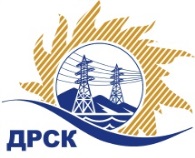 Акционерное Общество«Дальневосточная распределительная сетевая  компания»Протокол № 498/УКС-ВПзаседания закупочной комиссии по выбору победителя по открытому запросу цен на право заключения договора на выполнение работ«Мероприятия по строительству и реконструкции  электрических сетей до 10 кВ для  технологического присоединения потребителей  (в том числе ПИР)  на территории филиала «Приморские ЭС» (г. Партизанск, с. Голубовка, Лазовский район, 10 км автодороги Лазо-Заповедный)». закупка № 2076 раздел 2.1.1.  ГКПЗ 2017      ЕИС – № 31705149061ПРИСУТСТВОВАЛИ: члены постоянно действующей Закупочной комиссии АО «ДРСК»  2-го уровня.Форма голосования членов Закупочной комиссии: очно-заочная.ВОПРОСЫ, ВЫНОСИМЫЕ НА РАССМОТРЕНИЕ ЗАКУПОЧНОЙ КОМИССИИ: О  рассмотрении результатов оценки заявок Участников.О признании заявок соответствующими условиям запроса цен.Об итоговой ранжировке заявок.О выборе победителя запроса цен.РЕШИЛИ:По вопросу № 1Признать объем полученной информации достаточным для принятия решения.Утвердить окончательные цены предложений участниковПо вопросу № 2         Признать ООО  "ЭРЛАНГ"  (690091, г. Владивосток, ул. Пологая, д. 68, офис 405), ООО «Дальэнергострой» (692919, г. Находка, Находкинский пр-кт, 7А)   удовлетворяющими по существу условиям запроса цен и принять их к дальнейшему рассмотрению.         По вопросу № 3     Утвердить итоговую ранжировку заявок        По вопросу № 4          Признать победителем запроса цен на выполнение работ «Мероприятия по строительству и реконструкции  электрических сетей до 10 кВ для  технологического присоединения потребителей  (в том числе ПИР)  на территории филиала «Приморские ЭС» (г. Партизанск, с. Голубовка, Лазовский район, 10 км автодороги Лазо-Заповедный)» участника, занявшего первое место по степени предпочтительности для заказчика: ООО  "ЭРЛАНГ"  (690091, г. Владивосток, ул. Пологая, д. 68, офис 405) на условиях: стоимость предложения  1 808 143,00  руб. без учета НДС (2 133 608,74 руб. с НДС). Сроки выполнения работ: с момента подписания договора до  30.08.2017 г. Условия оплаты: в течение 30 (тридцати)  календарных дней с момента  подписания акта выполненных работ, на основании выставленных Подрядчиком счетов-фактур. Гарантии выполненных работ: гарантии качества на все конструктивные элементы и работы, предусмотренные  в Техническом задании и выполняемые Подрядчиком на объекте, в том числе на используемые строительные конструкции, материалы и оборудование  должны составлять 3 (три) года с момента подписания актов сдачи-приемки,  при условии соблюдения Заказчиком правил эксплуатации сданного в эксплуатацию объекта. Настоящая заявка имеет правовой статус оферты и действует до  07 июля  2017 года.исполнитель Чуясова Е.Г.Тел. 397268город  Благовещенск«22» июня 2017 года№Наименование участника и его адресЦена заявки  на участие в закупке, руб., без НДС1ООО  "ЭРЛАНГ"  (690091, г. Владивосток, ул. Пологая, д. 68, офис 405)1 808 143,00  2ООО  «Дальэнергострой»   (692919, г. Находка, Находкинский пр-кт, 7А)1 832 459,00   Место в итоговой ранжировкеНаименование и адрес участникаЦена заявки на участие в закупке без НДС, руб.1 местоООО  "ЭРЛАНГ"  (690091, г. Владивосток, ул. Пологая, д. 68, офис 405)1 808 143,00  2 местоООО  «Дальэнергострой»   (692919, г. Находка, Находкинский пр-кт, 7А)1 832 459,00   Ответственный секретарь Закупочной комиссии: Елисеева М.Г. _____________________________